St. Baldrick’s Day T-Shirts!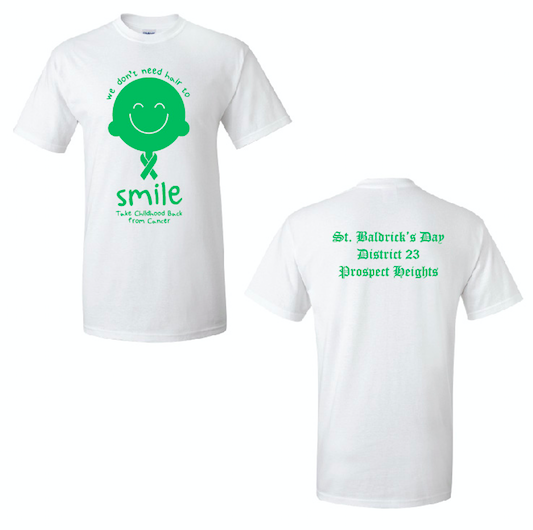 Friday March 22, 2019Help us fight this battle together by purchasing a St. Baldrick’s Day t-shirt. $10.00
A portion of the proceeds will go to the SB foundationSize Availability: Youth S-XL /  Adult S-XLPlease select the quantity and size (specify YOUTH OR ADULT)
Return the bottom portion and payment to your advisor/teacher by 3/8/19. CASH PREFERRED or CHECK MADE OUT TO DISTRICT 23 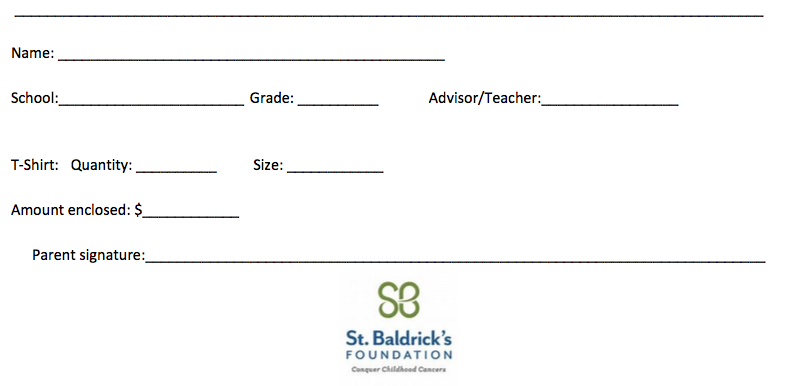 